Vestibular da Unigranrio – Medicina 2018.2 1ª Questão. Em algumas redes sociais aparece com frequência um desafio chamado “Quantos quadrados tem a imagem?”. Desta forma, perguntamos nesta questão: Supondo todas as interseções entre os segmentos perpendiculares, quantos quadrados, no máximo, podem ser identificados na figura abaixo?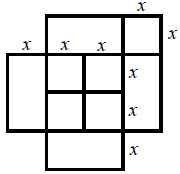 a) 11                                  b) 8                                c) 9                           d) 10                            e) 122ª Questão. Considerando a figura da questão anterior, qual a área do maior retângulo? a) 2x2                              b) 4x2                             c) 6x2                                   d) 8x2                        e) 9x2 3ª Questão. O triângulo ABC, da figura abaixo, está inscrito na circunferência de centro O. Sabendo que o ponto O pertence ao segmento  pode-se afirmar que o ângulo  vale: 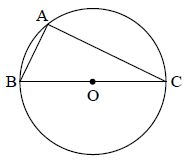 
a) 45o                                  b) 60o                           c) 75o                            d) 90o                                e) 105o 4ª Questão. A soma é igual a: a)                           b)                      c)                     d)                     e) 5ª Questão. Considere a equação , com . Assim, podemos afirmar que sen2x, vale:a) 1                          b)                              c)                          d)                                    e) 6ª Questão. Considere as matrizes  e . A maneira correta de calcular o elemento  da matriz , é:a)      b)      c)     d)     e) 7ª Questão. O conjunto  possui 165 subconjuntos com exatamente 3 elementos. Desta forma, o valor de  é: a) 12                                 b) 15                               c) 11                                 d) 13                               e) 14 8ª Questão. Em matemática, palíndromo é um número que se pode ler indistintamente em ambos os sentidos, da esquerda para a direita ou da direita para a esquerda (exemplo: 53235). A partir dessa definição, quantos são os palíndromos pares com 5 algarismos? a) 200                               b) 300                            c) 500                              d) 400                            e) 600 9ª Questão. O produto das raízes da equação  é igual a: a) 55                                    b) 25                            c) 0                                 d) 5!                                     e) 25 10ª Questão. Ao subtrair 4 unidades de um certo número, obtém-se o triplo de sua raiz quadrada. O número que satisfaz essa condição pertence ao intervalo: a) [0, 4)                                 b) [4, 8)                         c) [8, 12)                       d) [12, 16)                  e) [16, 20] Respostas: 1) a; 2) e; 3) d; 4) b; 5) b; 6) e; 7) a; 8) d; 9) d; 10) e.